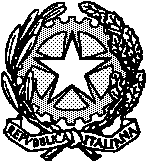 TRIBUNALE DI LOCRISezione Civile Il Giudice, dott.ssa Anita Carughi,DISPONEche la trattazione dei procedimenti fissati per l’udienza del 07/12/2021 avvenga mediante la suddivisione in fasce orarie, secondo l’ordine di chiamata di seguito indicato:ore 09:30 – 09:45: proc. R.G. n. 782/2021;ore 11:30 e ss.: proc. RG. n. 15/2019.Invita gli Avvocati al rispetto delle fasce orarie sopra indicate al fine di evitare assembramenti nell’aula di udienza e negli spazi limitrofi.Manda alla Cancelleria per le comunicazioni di competenza, disponendo che il presente provvedimento venga trasmesso al Consiglio dell’Ordine degli Avvocati di Locri.Locri, 02/12/2021 			             Il Giudice				Anita Carughi 